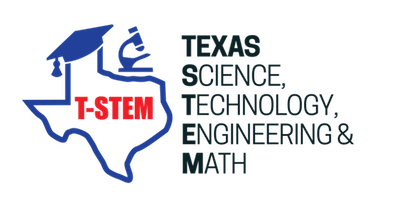 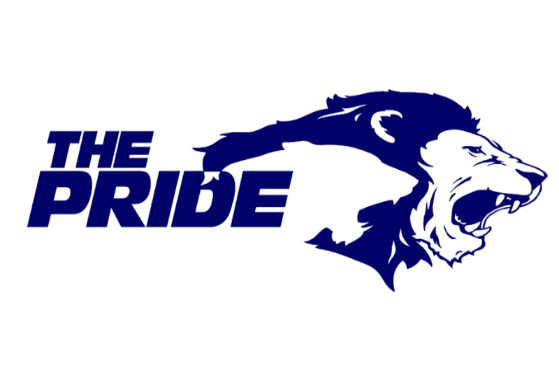 	LASARA ISD PROGRAMS OF STUDYPROGRAMS OF STUDYFRESHMANSOPHOMOREJUNIORSENIORMathAlgebra IGeometryAlgebra IIPre-Calc/CalcScienceBiologyChemistryPhysicsEnvironmental Science/Adv. Animal ScienceEnglishEnglish IEnglish IIEnglish IIIEnglish IVSocial StudiesWorld GeographyUS HistoryWorld HistoryGovernment/EconomicsArts & HumanitiesBand IBand IIBand IIIBand IV